Пресс-релизОбщероссийский Профсоюз образования приглашает региональные (межрегиональные), местные и первичные организации Профсоюза, а также авторов и авторские коллективы к участию в конкурсе «Здоровые решения».Конкурс в 2023 году проводится в следующие сроки:17.01.2023 - 17.04.2023 - размещение участниками конкурсных материалов в личном кабинете на сайте конкурса https://prof.as/profzozh.php;21.04.2023 - 22.05.2023 - работа жюри;июнь 2023 - подведение итогов Конкурса, награждение победителей.Призовой фонд Конкурса составляет 820 000 ₽. Победители, занявшие I (первые) места во всех номинациях также приглашаются в тренинг лагерь Общероссийского Профсоюза образования «Амбассадоры здоровья» (июль 2023, Краснодарский край).Конкурс направлен на популяризацию здорового образа жизни и массового спорта в образовательной среде; обобщение лучших образцов и опыта работы, их поддержка и поощрение в целях дальнейшего содействия их массовому распространению;выявление действующих практик работы организаций Профсоюза по реализации здоровьесберегающих, физкультурно-оздоровительных, спортивных инициатив, проектов и программ для работников системы образования, обучающихся в профессиональных образовательных организациях (СПО) и образовательных организациях высшего образования – членов Общероссийского Профсоюза образования. Программы по работе с детьми к конкурсу не допускаются.Вся информация о Конкурсе размещается на странице Конкурса https://prof.as/profzozh.php   и сайте Профсоюза https://www.eseur.ru/ .Контакты:По вопросам содержания Конкурса:   e-mail:  profzozh@prof.as, тел. +7 915 075 1207 По вопросам работы личного кабинета:Денис Голубь, e-mail :denis@sky-rzn.ru, тел.: +7 920 632-32-32 Сайт Конкурса:https://prof.as/profzozh.php 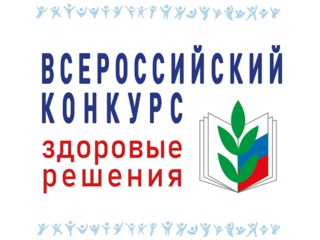 всероссийский конкурс «Здоровые решения» -2023